BFC Small Sided Nights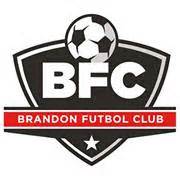 Come join us at our Brandon Futbol Club Small Sided Nights.  These nights are for any player in the BFC program from U9 – U19.               All Sessions are free!!  When:August 21st  September 4th & 18th October 2nd , 16th, & 30th November 13th Who:6:00 – 7:15 : U9  – U117:15 – 8:30 : U12 and UpWhat this consist of:We will have 7 Small Sided nights in the Fall Kids will be split up into 3v3/4v4 teams and play for the entirety of the night. This will allow our players to be in a small area and make numerous decisions on the ball while being involved in the play much more than a typical game. One ball between 6 players (3v3) compared to one ball between 18 players (9v9).Players will be split up based off ability to be challenged. Our Assistant Director of Coaching, Ousmane Coulibaly, will head up the sessions with assistance from BFC Competitive Coaches. Small side nights will take place on Field 4 at Shiloh Park.All players should bring a ball, water, shin guards, and a fun attitude.